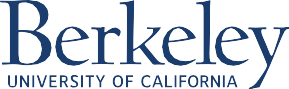 CAROLINE M. GODARDcaroline.godard@berkeley.edu EDUCATIONIn progress	Doctor of Philosophy in French		Designated Emphasis in Renaissance and Early Modern Studies		University of California, Berkeley | Berkeley, California		Advisor: Timothy Hampton2020		Master of Studies in Modern Languages (French)		Distinction, with Congratulations from the Examiners		St Antony’s College, University of Oxford | Oxford, United Kingdom		Advisor: Wes Williams2019		Master of Arts in French		Miami University | Oxford, Ohio		Advisor: Audrey Wasser2019		Bachelor of Arts in French and English Literature		Minor in HistoryPhi Beta Kappa, Magna Cum Laude, University Honors with Distinction		Miami University | Oxford, OhioPUBLICATIONSPeer-reviewed2023		“Being ‘time-bound’: Montaigne on Touch, Contagion, and the Contemporary.” 			Early Modern French Studies.Public writing (selected)2023		“Introduction” and “Compulsory heterosexuality, past and present: Adrienne Rich 			and the Lesbian Masterdoc.” The Heteropessimism Cluster, Post45 Contemporaries; co-			edited with Annabel Barry and Jane Ward. In progress.2022		“Happening Captures the Horrifying Everydayness of Illegal Abortion,” LitHub. May 			4, 2022.2022		Program notes for The Cleveland Orchestra’s April 7, 9, and 10 concerts, 2022, 			featuring pieces by Lili Boulanger, Chopin, Unsuk Chin, and Debussy. 2020		“Residual time,” Diacritics blog. August 5, 2020.2020 		“Lexicon of a pandemic,” Oxford Centre for Life Writing’s Immeasurable Events 			series. April 8, 2020.FELLOWSHIPS & AWARDS2023		French Department block grant summer funding, UC Berkeley2022		French Department block grant summer funding, UC Berkeley2022		Foreign Language and Area Studies summer fellowship for intensive Italian language 			learning, UC Berkeley’s Institute of European Studies 2021		Fellow, Newberry Library’s Summer Mellon Institute in French Paleography2020-26	Berkeley Fellowship2021	Encaenia Honoree; recognized as one of Oxford’s eight highest achieving students, out of all undergraduates and postgraduates, from 20202020		Gerard Davis Prize for the best MSt dissertation on a topic in French literary 			studies, University of Oxford Faculty of Medieval & Modern Languages2020 		College Community Award, Oxford Student Union2018-19	Geoffrion Family Undergraduate Fellow, Miami University’s Humanities Center2018		Literature Essay Award, Miami University’s Department of English2018		First Place, Libraries Award for Undergraduate Research Excellence, Miami University2017		First Place, Global Initiatives Travel Writing Contest, Miami University2017		Undergraduate Summer Scholar, Miami University2017		French Departmental Merit Scholarship, Miami UniversityTEACHING EXPERIENCEGraduate Student Instructor, UC Berkeley2023 (spring)	French 2, Elementary French	2022 (fall)	French 1, Elementary French 2021 (fall)	Comp Lit 20, “How to Lead a Good Life: Ancient and Modern Answers”Undergraduate Associate, Miami University2017 (fall)	Art 188, “History of Western Art: Renaissance to the Present”INVITED LECTURES2022		“Montaigne and the history of the book.” Guest lectured for GSI Madeline Zimring’s 		two Comp Lit 20 discussion sections.  October 28, 2022.2022		Lectured on sixteenth century France and the Estienne family’s printmaking for Inge 		Bruggeman’s bookmaking course, UGIS 140, “The hand-printed book in its historical 		context.” September 30, 2022. 2021		“French Language in a Renaissance Context.” Invited guest lecturer at UCSB for Dr. 		Hilary Bernstein’s undergraduate course: History 121C, “France in the Sixteenth 			Century.” January 12, 2021 (online).WORKSHOPS & CONFERENCE PRESENTATIONS2023		“Abortion and authorship in Annie Ernaux’s L’événement (2000) and Céline Sciamma’s 		Portrait 	de la jeune fille en feu (2019).” Equinoxes Graduate Conference, Brown 				University. March 11, 2023.2020		“Being ‘time-bound’: Montaigne on touch, contagion, and the contemporary.” Invited 		speaker at Oxford University’s French Graduate Seminar, November 10, 2020 			(online).2019		Participant in “Theories of Reading” study day, Oxford University’s Critical Theory 			Network, October 14, 2019.2019		Writing Disappearance: the (after)lives of the image in Annie Ernaux’s Les Années.” 			Equinoxes Graduate Conference, Brown University, April 4, 2019.2018		Graduate Research Methods Workshop at the Newberry Library: “Physical and Virtual 		Emblematica,” September 29, 2018.CONFERENCES & LECTURES ORGANIZED2023		Paid assistantship; helped UC Berkeley’s English department to organize the South-			Central Renaissance Conference (SCRC), which took place at UC Berkeley in 			April 2023.2022		UC Berkeley French department’s annual Rex Lecture: Katie Chenoweth, March 30 – 		April 4, 2022. Organized a multi-day hybrid in-person and zoom event consisting of 			a public lecture, reception, open office hours, and zoom call for graduate students in 			the department to talk 	with Prof. Chenoweth about aspects of being an early career 			academic.2021		Oxford Medieval and Modern Languages Graduate Network Committee’s 4th annual 			conference on 	the theme of “Vulnerability and the Voice.” Oversaw a pivot from in-		person to zoom; conference was originally planned for June 2020 but was pushed back 		to 5-6 February 2021 because of COVID.DEPARTMENTAL SERVICE & PUBLIC ENGAGEMENT2023		Graduate Student Representative, UC Berkeley’s Designated Emphasis in 				Renaissance and Early Modern Studies2021-22	Graduate Student Representative, UC Berkeley French Department 		 2019-20	President, Oxford’s Medieval & Modern Languages Graduate Network Committee2019-20	Director of Global Languages, St Antony’s College GCR 2018-19	Director, Miami University’s French TableOTHER PROFESSIONSAL EXPERIENCE2019		Summer Media Relations Intern		The Cleveland Orchestra | Cleveland, OhioCreated daily social media content for over 200,000+ followers on Facebook, 	Instagram, and Twitter; organized interviews with guest artists for print and digital 	media publications including the Cleveland Plain Dealer, ClevelandClassical.com, 	WOIO Channel 19, WCLV 104.9, and the Akron Beacon Journal2018		Summer Intern		French Heritage Society | Loire Valley and Dordogne, FranceWorked as a tour guide at two châteaux in France, leading tours in French for 	francophone visitorsLANGUAGESEnglish (native) • French (fluent) • Old French (reading knowledge) • Italian (advanced speaking, reading, and writing)	PROFESSIONAL AFFILIATIONSModern Language Association (MLA)Fine Press Book Association (FPBA)